НАША ПОКРОВКА                                                                           Наша Покровка – село большое,Оно красивое, с детства – 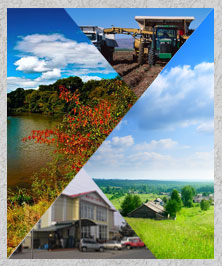 Сердцу родное.Много народностей здесь живут:Русский, китаец, азиат и якут…Разные люди, разных культурПоля засевают, работают тут.Учатся в школе их дети,Как, в общем, на нашей планете.Ходят  в кружки, занимаются спортом,Стремятся упорно к высоким рекордам.Сопки, равнины, луга и поля-Это рельеф моего селаА какая у нас природа?Красота везде, в любое время года!И таких красивых деревьевТы не найдёшь нигде.Липа, тополь, орешникЧистят воздух в нашем селе.А какие у нас цветы!Глянешь и слепнешь от их красоты.Пионы, лилии, ландыши тутВсе6м хватит места, Все здесь растут. В общем, в любое время года, Наше село – это чудо природы.